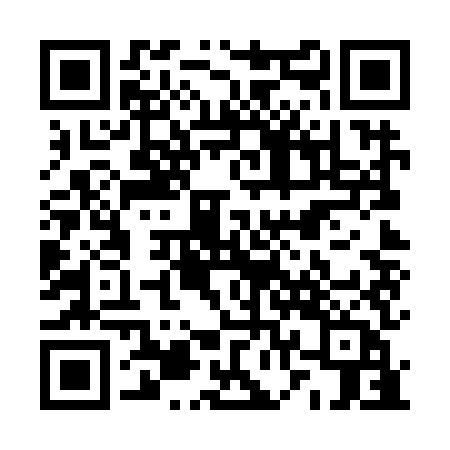 Prayer times for Hortas do Tabual, PortugalMon 1 Apr 2024 - Tue 30 Apr 2024High Latitude Method: Angle Based RulePrayer Calculation Method: Muslim World LeagueAsar Calculation Method: HanafiPrayer times provided by https://www.salahtimes.comDateDayFajrSunriseDhuhrAsrMaghribIsha1Mon5:527:211:396:097:589:222Tue5:507:191:396:107:599:233Wed5:497:181:396:108:009:244Thu5:477:161:386:118:019:255Fri5:457:151:386:118:029:266Sat5:447:131:386:128:039:277Sun5:427:121:376:128:049:288Mon5:407:101:376:138:059:299Tue5:397:091:376:148:059:3010Wed5:377:081:376:148:069:3211Thu5:357:061:366:158:079:3312Fri5:347:051:366:158:089:3413Sat5:327:031:366:168:099:3514Sun5:307:021:366:168:109:3615Mon5:297:011:356:178:119:3716Tue5:276:591:356:178:129:3817Wed5:256:581:356:188:129:4018Thu5:246:571:356:188:139:4119Fri5:226:551:356:198:149:4220Sat5:206:541:346:198:159:4321Sun5:196:531:346:208:169:4422Mon5:176:511:346:208:179:4623Tue5:166:501:346:218:189:4724Wed5:146:491:346:218:199:4825Thu5:126:481:336:228:209:4926Fri5:116:461:336:228:219:5027Sat5:096:451:336:228:219:5228Sun5:086:441:336:238:229:5329Mon5:066:431:336:238:239:5430Tue5:056:421:336:248:249:55